Новинки 2020 годахудожественная детская зарубежная литература, энциклопедии по народам, населяющим республику и военной истории башкир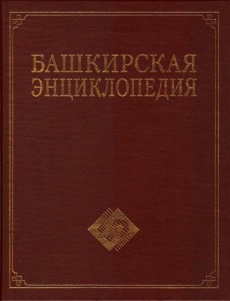 Башкирская энциклопедия в 7- ми т.: Т.1. А-Б/;гл. ред. М.А. Ильгамов.—Уфа: Баш.энциклопедия, 2005.—624с.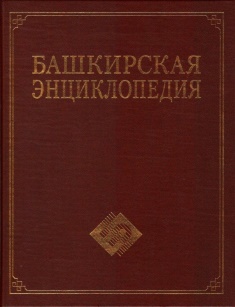 Башкирская энциклопедия в 7- ми т.: Т.2. В-Ж/;гл. ред. М.А. Ильгамов.—Уфа: Баш.энциклопедия, 2006.—624с.Башкирская энциклопедия в 7- ми т.: Т.3. З-К/;гл. ред. М.А. Ильгамов.—Уфа: Баш.энциклопедия, 2006.—672с.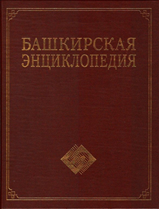 Башкирская энциклопедия в 7- ми т.: Т.4. Л-О/;гл. ред. М.А. Ильгамов.—Уфа: Баш.энциклопедия, 2006.—608с.Башкирская энциклопедия в 7- ми т.: Т.5. П-Сонеты/;гл. ред. М.А. Ильгамов.—Уфа: Баш.энциклопедия, 2010.—564с.Башкирская энциклопедия в 7- ми т.: Т.6. Советы народного хозяйства/;гл. ред. М.А. Ильгамов.—Уфа: Баш.энциклопедия, 2010.—564с.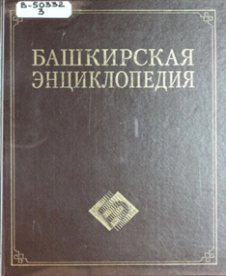 Башкирская энциклопедия в 7- ми т.: Т.7. Ф-Я/; гл. ред. М.А. Ильгамов.—Уфа: Баш.энциклопедия, 2010.—664с.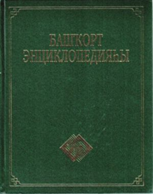 Башкирская энциклопедия в 7- ми т.: Т.7. В 7-ми т., Т.1. А-Б;  . /; гл. ред. М.А. Ильгамов;  на баш.яз..—Уфа: Баш.энциклопедия, 2014.—672сБашкирская энциклопедия в 7- ми т.: Т.7. В 7-ми т., Т.2. /; гл. ред. М.А. Ильгамов;  на баш.яз..—Уфа: Баш.энциклопедия, 2014.—572сБашкирская энциклопедия в 7- ми т.: Т.7. В 7-ми т., Т.3. /; гл. ред. М.А. Ильгамов;  на баш.яз..—Уфа: Баш.энциклопедия, 2014.—532сБашкирская энциклопедия в 7- ми т.: Т.7. В 7-ми т., Т.4. М-О/; гл. ред. М.А. Ильгамов;  на баш.яз..—Уфа: Баш.энциклопедия, 2014.—536сБашкирская энциклопедия в 7- ми т.: Т.7. В 7-ми т., Т.5. П-С/; гл. ред. М.А. Ильгамов;  на баш.яз..—Уфа: Баш.энциклопедия, 2016.—576сБашкирская энциклопедия в 7- ми т.: Т.7. В 7-ми т., Т.6. Т-Ф/; гл. ред. М.А. Ильгамов;  на баш.яз..—Уфа: Баш.энциклопедия, 2017.—544с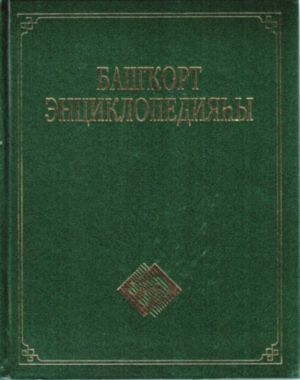 Башкирская энциклопедия в 7- ми т.: Т.7. В 7-ми т., Т.7. Х-Я/; гл. ред. М.А. Ильгамов;  на баш.яз..—Уфа: Баш.энциклопедия, 2018.—640с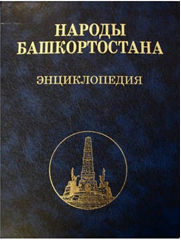 Народы Башкортостана: энциклопедия/ гл. ред. Ф.Г.Хисамитдиновна. – Уфа: Башк. Энцикл, 2014.—528с: ил.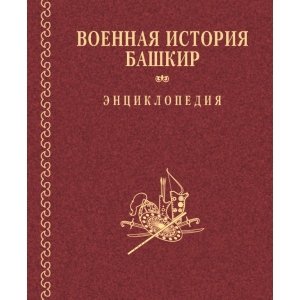 Военная история башкир: энциклопедияЭнциклопедическое издание. Гл. ред. А.З.Асфандияров. Издательство: Уфа: Башк. энцикл.,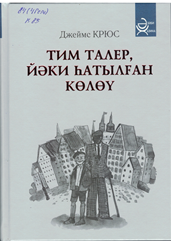 Крюс.Д. Тим Тайлер, или проданный смех../ Д.Крюс, на баш.яз., пер. с нем.. на баш яз. Г.М. Гиззатуллина—Уфа:Инеш, 2019.-- 216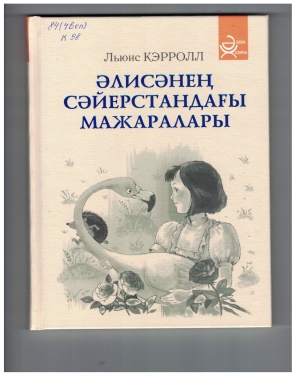 Кэрролл. Л. Приключения Алисы в стране чудес/ Л. КэрроллҒ на баш.яз.. пер. С англ.на баш. Яз.  Г.Р. Ситдикова.—Уфа; Инеш.2019.-- 112с.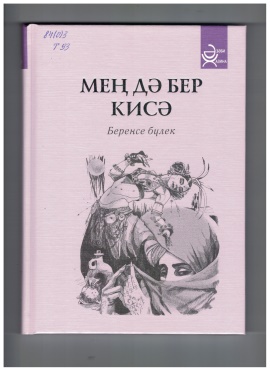 Тысяча и одна ночь ; Ч.1/ ; на баш.яз.—Уфа: Инеш, 2019.—168 с.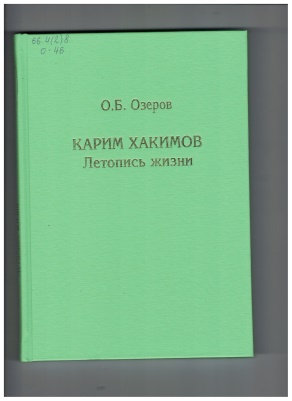 Озеров, О.Б. Карим Хакимов: летопись жизни (о судьбах ислама и коммунизма в России)/ О.Б. Озеров.—Москва: Товарищество научных изданий КМК, 2020.—232с 